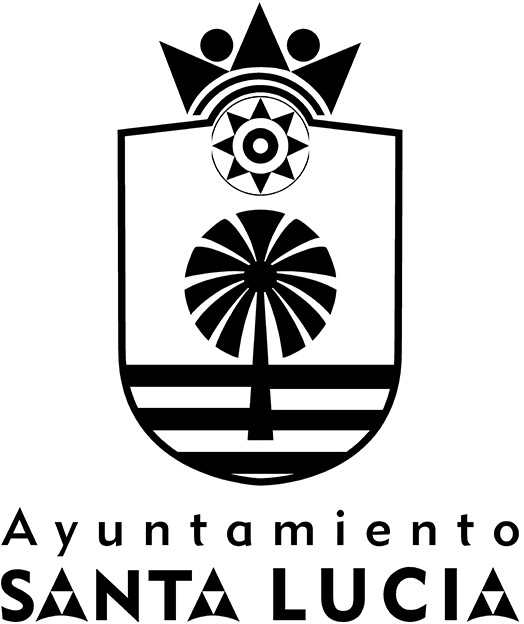 VEGA LOPEZ, YERAYNIF. P3502300A	75255* Percepciones Salariales sujetas a Cot. S.S.	- Percepciones no Salariales excluídas Cot. S.S.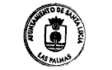 EMPRESAEMPRESAEMPRESAEMPRESAEMPRESAEMPRESAEMPRESAEMPRESAEMPRESADOMICILIODOMICILIODOMICILIODOMICILIODOMICILIODOMICILIODOMICILIONº INS. S.S.Nº INS. S.S.Nº INS. S.S.Nº INS. S.S.AYUNTAMIENTO DE SANTA LUCIA CAYUNTAMIENTO DE SANTA LUCIA CAYUNTAMIENTO DE SANTA LUCIA CAYUNTAMIENTO DE SANTA LUCIA CAYUNTAMIENTO DE SANTA LUCIA CAYUNTAMIENTO DE SANTA LUCIA CAYUNTAMIENTO DE SANTA LUCIA CAYUNTAMIENTO DE SANTA LUCIA CAYUNTAMIENTO DE SANTA LUCIA CAVDA. DE LAS TIRAJANAS, 151AVDA. DE LAS TIRAJANAS, 151AVDA. DE LAS TIRAJANAS, 151AVDA. DE LAS TIRAJANAS, 151AVDA. DE LAS TIRAJANAS, 151AVDA. DE LAS TIRAJANAS, 151AVDA. DE LAS TIRAJANAS, 151TRABAJADOR/ATRABAJADOR/ATRABAJADOR/ATRABAJADOR/ATRABAJADOR/ATRABAJADOR/ATRABAJADOR/ATRABAJADOR/ATRABAJADOR/ACATEGORIACATEGORIACATEGORIANºMATRICNºMATRICANTIGUEDADANTIGUEDADANTIGUEDADD.N.I.D.N.I.D.N.I.VEGA LOPEZ, YERAYVEGA LOPEZ, YERAYVEGA LOPEZ, YERAYVEGA LOPEZ, YERAYVEGA LOPEZ, YERAYVEGA LOPEZ, YERAYVEGA LOPEZ, YERAYVEGA LOPEZ, YERAYVEGA LOPEZ, YERAY2 SEP 202 SEP 202 SEP 20Nº AFILIACION. S.S.Nº AFILIACION. S.S.Nº AFILIACION. S.S.TARIFATARIFACOD.CTCOD.CTCOD.CTSECCIONNRO.NRO.PERIODOPERIODOPERIODOPERIODOPERIODOPERIODOPERIODOPERIODOTOT. DIAS77C29121	781	78P.EXTRA:P.Ext.2 15 DIC 2021P.EXTRA:P.Ext.2 15 DIC 2021P.EXTRA:P.Ext.2 15 DIC 2021P.EXTRA:P.Ext.2 15 DIC 2021P.EXTRA:P.Ext.2 15 DIC 2021P.EXTRA:P.Ext.2 15 DIC 2021P.EXTRA:P.Ext.2 15 DIC 2021P.EXTRA:P.Ext.2 15 DIC 202153CUANTIAPRECIOPRECIOPRECIOCONCEPTOCONCEPTOCONCEPTOCONCEPTOCONCEPTOCONCEPTOCONCEPTOCONCEPTOCONCEPTOCONCEPTOCONCEPTODEVENGOSDEVENGOSDEVENGOSDEDUCCIONESDEDUCCIONES8,8375,79675,79675,796849998499984999Paga ExtraCotización IRPF	17,13Paga ExtraCotización IRPF	17,13Paga ExtraCotización IRPF	17,13Paga ExtraCotización IRPF	17,13Paga ExtraCotización IRPF	17,13Paga ExtraCotización IRPF	17,13Paga ExtraCotización IRPF	17,13Paga ExtraCotización IRPF	17,13669,28669,28669,28114,65114,65REM. TOTALREM. TOTALP.P.EXTRASP.P.EXTRASP.P.EXTRASP.P.EXTRASBASE S.S.BASE S.S.BASE S.S.BASE S.S.BASE A.T. Y DES.BASE A.T. Y DES.BASE A.T. Y DES.BASE I.R.P.F.BASE I.R.P.F.T. DEVENGADOT. DEVENGADOT. DEVENGADOT. A DEDUCIRT. A DEDUCIR669,28669,28669,28669,28669,28114,65114,65